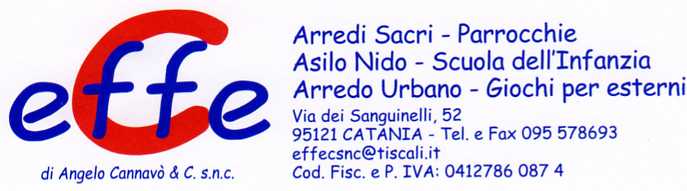 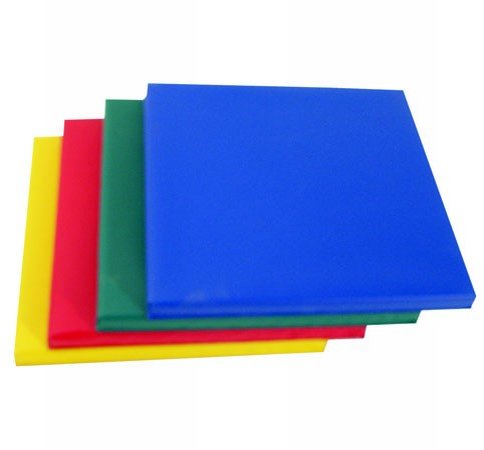 Descrizione:Piastrelle morbide 50 x 50 cm realizzate in PVC nei 4colori base, con imbottitura H.5 cm cuciture a doppiapassata. La parte sottostante ha la superficiecomletamente velcrata che permette un facilefissaggio a parete o pavimento.
Categoria: Arredo Componibile
Codice: CA01008